Директору ООО «Аванпост»Аристову Д.И.От генерального директора ООО «Солнышко»Иванова Ивана ИвановичаЗаявлениеПрошу перенести обслуживание кассы с заводским номером хххххххххххххх с организации ООО «Солнышко» (ИНН 0000000000) на ИП «Облачко» (ИНН 11111111111) с  хх.хх.2020г. и подключить тариф «...» сроком на … (месяц, полгода, год)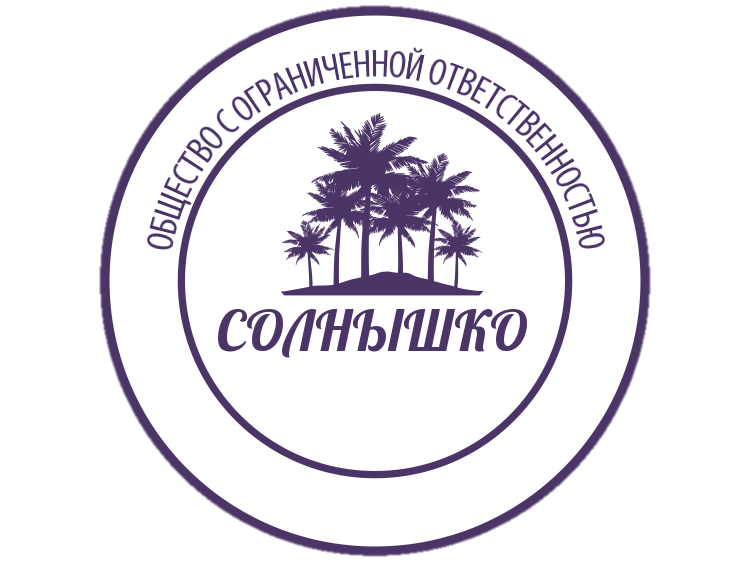 